Turnkreis Schaumburg             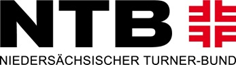 Kostenfreier Sportgeräteverleih für SportvereineHat Euer Verein Interesse an Gesundheitssport- und Fitnessangeboten, aber Ihr verfügt noch nicht über eigene Sportgeräte?Folgende Geräte können kostenfrei über einen vereinbarten Zeitraum vom Turnkreis verliehen werden:Aerosteps   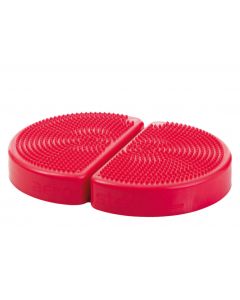 Flexibars          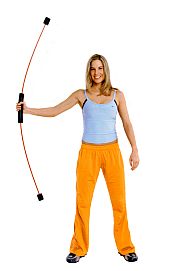 Gymsticks   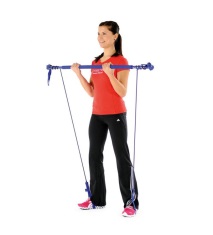 Bei Interesse bitte Annette Harmening unter Tel.: 05726-921212 oder E-Mail: annette.harmening@t-online.de kontaktieren. Der Abholort und die Abholzeit werden vereinbart.